CHALLENGE DE VILLEREST 2024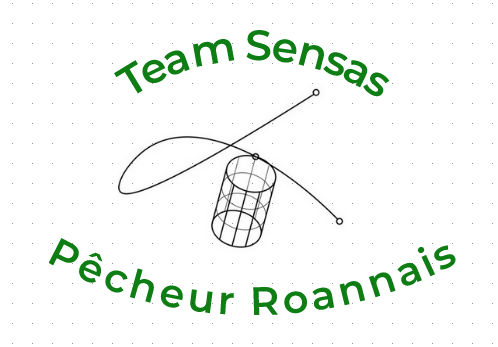 Les 28 et 29 septembre 2024Barrage de VillerestOrganisé par le Team Sensas Pêcheur RoannaisLimité à 32 équipesRDV à la Salle de la Papeterie, 250 rue des Rambertes 42300 VILLERESTProgramme : Samedi 28 								Dimanche 29RDV 7h30								RDV 7h00Amorçage 9h50							Amorçage 09h20Pêche début 10h00							Pêche début 9h3014h55 – 5 minutes							14h25 – 5 minutesFin 15h00								Fin 14h30Repas : RDV 18h salle de la Papeterie				17h Remise des prix       Inscription : 160 € par équipe comprenant le repas du soir.					       Règlement : Pour l’amorçage il se fait à la cage uniquement avec canne à carpe ou canne d’amorçage. Les esches et les amorces sont illimitées.Le fouillis et vers de vase dans l’amorce sont interdits ainsi qu’à l’hameçon. Les Sondeurs sont également interdits.Le paiement de votre inscription vous engage à respecter le règlement du challenge. Toutes inscriptions ne seront validées qu’à la réception de votre règlement.      Dotation :  1er : 800 – 2ème : 600 – 3ème : 500 – 4ème : 400 – 5ème : 300 – 6ème : 200 – 7ème : 100 – 	 8ème : 50 – 9ème : 50 – 10ème : 50 sur 32 équipes. Prime au gagnant de secteur : 60 € Les dotations peuvent être modifiées suivant le nombre d’équipes. Appât : Patrick DARCON 06.26.18.12.58